CLIPPING DE NOTÍCIAS – MARICÁ BIER FESTFONTE: https://extra.globo.com/rio/cidades/marica/noticia/2023/10/marica-bier-fest-2023-e-festival-rua-and-sabor-movimentam-cidade-neste-fim-de-semana.ghtml Rio / Cidades / MaricáMaricá Bier Fest 2023 e Festival Rua & Sabor movimentam cidade neste fim de semanaFestivais reunirão 15 atrações musicais; uma exposição de carros antigos completa a programaçãoPor Iris Tavares19/10/2023 07h00  Atualizado há 4 meses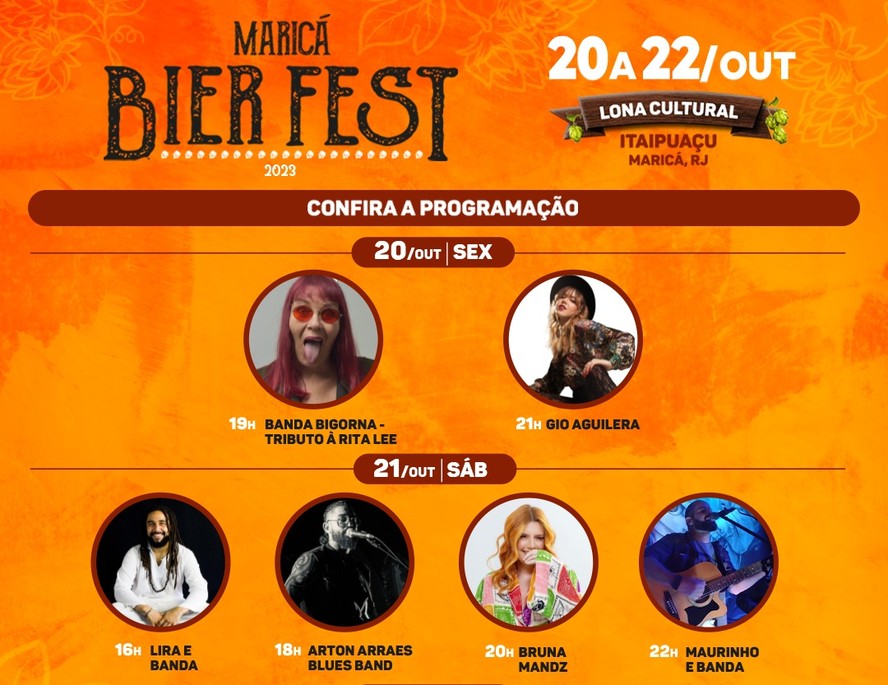 Maricá Bier Fest 2023 ocupa lona cultural da Praça dos Gaviões de sexta-feira a domingo — Foto: DivulgaçãoNeste fim de semana, a prefeitura de Maricá promove o festival Maricá Bier Fest 2023 na Praça dos Gaviões, em Itaipuaçu, no 4º distrito da cidade. O evento, que estava previsto para acontecer no primeiro fim de semana de outubro, precisou ser adiado devido às intensas chuvas na região.Em parceria com a Companhia de Desenvolvimento de Maricá (Codemar) e com as secretarias de Turismo e de Promoção e Projetos Especiais, entre sexta-feira e domingo, serão realizados quinze shows, divididos em dois palcos: Principal e Rua & Sabor.Veja a programação completa: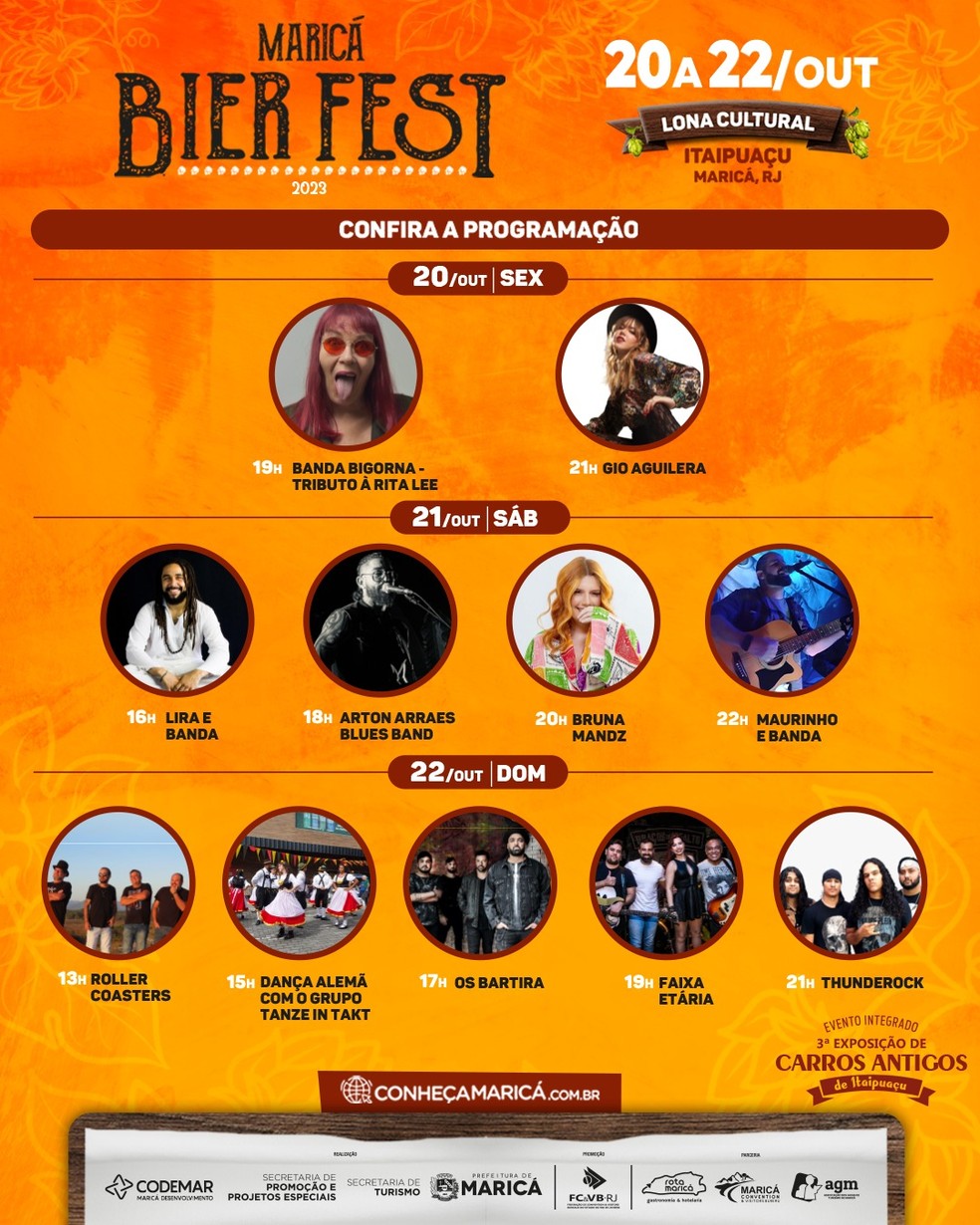 Maricá Bier Fest 2023 ocupa lona cultural da Praça dos Gaviões da sexta-feira até domingo — Foto: Divulgação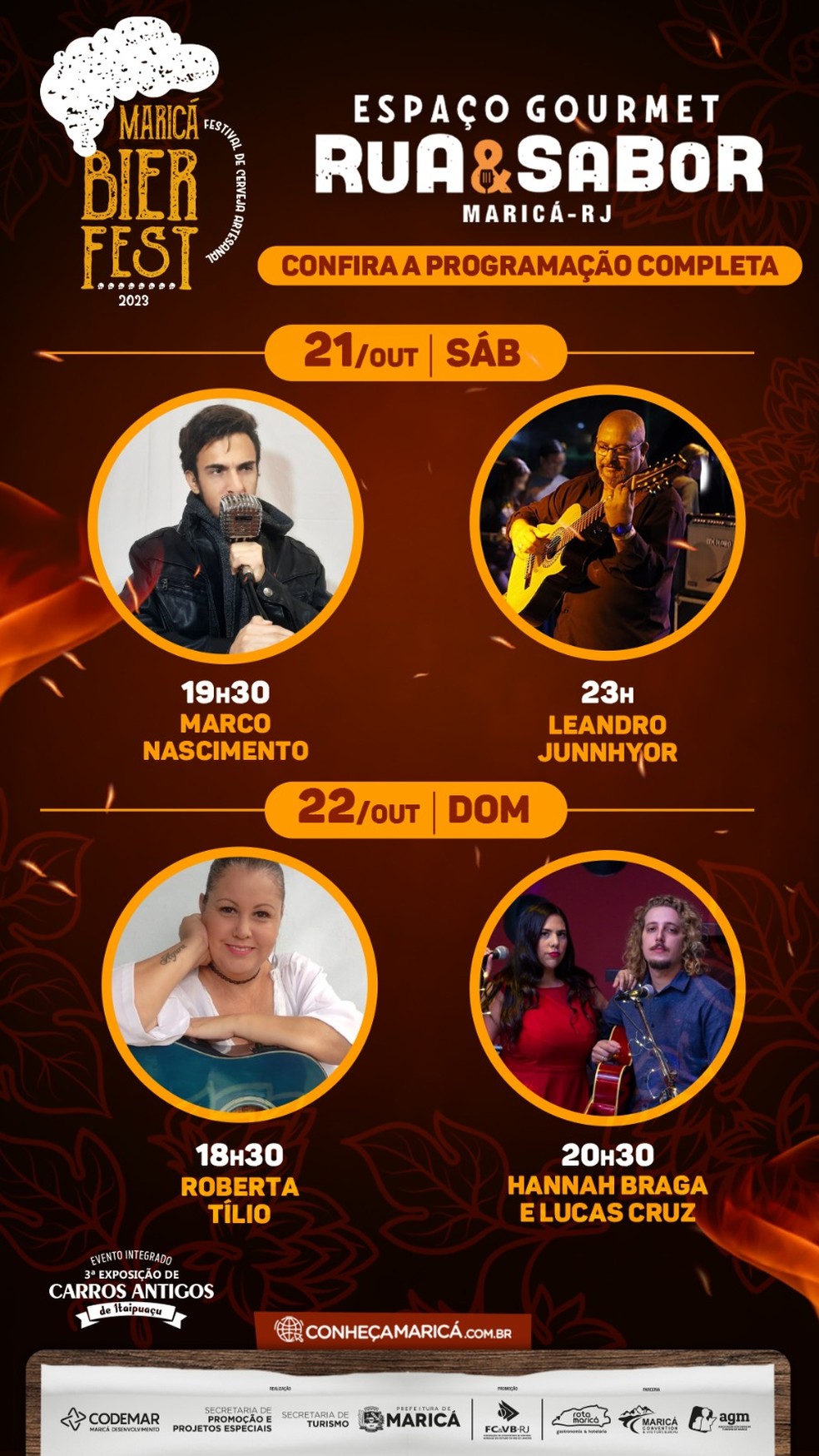 Festival Rua & Sabor também agita Praça dos Gaviões neste final de semana — Foto: DivulgaçãoFONTE : https://maricainfo.com/2023/10/06/marica-bier-fest-2023-e-4di4d0-em-itaipuacu.html Festival “Maricá Bier Fest 2023” é adiado em Itaipuaçu Redação Maricá Info6 de outubro de 2023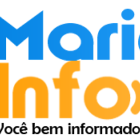  1 minuto de leituraFacebook X Evento acontecerá no espaço montado na altura da Praça dos Gaviões, na Avenida Zumbi dos Palmares (Antiga Avenida Um), em Itaipuaçu. (Foto: João Henrique / Maricá Info)A Maricá Bier Fest 2023, originalmente planejada para iniciar nesta sexta-feira, 6, e encerrar no domingo, 8, foi adiada devido às intensas chuvas que afetaram a cidade na última quinta-feira, 5. Os organizadores do evento anunciaram nesta sexta-feira que a celebração foi reprogramada para a próxima semana, ocorrendo de 20 a 22 de outubro, no mesmo local, a Praça dos Gaviões, em Itaipuaçu.

A decisão de escolher uma nova data foi tomada visando otimizar o calendário do festival, buscando proporcionar um resultado mais positivo para os expositores e o amplo público participante. A organização também destacou a preocupação em evitar a sobreposição de dois festivais de rock na cidade, ambos contando com a presença do polo cervejeiro, o que poderia dividir a atenção e participação do público.

Além da Maricá Bier Fest, outros eventos previstos para este fim de semana no mesmo local e horário, como o Festival Rua & Sabor na Lona Cultural da Praça dos Gaviões e o Encontro de Carros Antigos, foram igualmente adiados.FONTE : https://riopress.com.br/marica-bier-fest-e-atracao-em-itaipuacu/ Maricá Bier Fest é atração em ItaipuaçuTelegramFacebookWhatsAppTwitter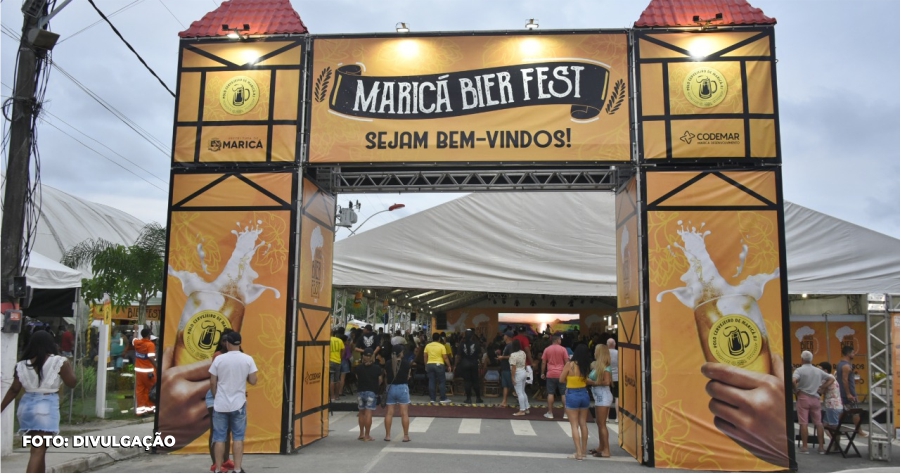 O fim de semana em Itaipuaçu promete ser repleto de diversão e sabores únicos com a realização de três eventos integrados pela Prefeitura de Maricá. De sexta-feira (6) até domingo (8), a cidade será palco do Maricá Bier Fest 2023, do Festival Rua & Sabor e de uma Exposição de Carros Antigos.O Maricá Bier Fest 2023 e o Festival Rua & Sabor estarão na lona cultural da Praça dos Gaviões, oferecendo uma variada experiência gastronômica e celebrando o crescente polo cervejeiro de Maricá. No sábado (7), quando o Rua & Sabor tem início, dois palcos simultâneos apresentarão shows de 13 artistas locais para animar o público.No domingo (8), a terceira atração será a Exposição de Carros Antigos de Itaipuaçu, proporcionando um toque nostálgico e uma oportunidade para os amantes de carros admirarem modelos clássicos.Este evento é uma realização da Companhia de Desenvolvimento de Maricá (Codemar), em parceria com as secretarias de Promoções e Projetos Especiais e de Turismo. Os horários de funcionamento são a partir das 19h na sexta-feira, às 18h no sábado e às 15h no domingo.Serviço: Maricá Bier Fest, Festival Rua e Sabor e Exposição de Carros Antigos Data: de 06 a 08 de outubro Local: Lona Cultural de Itaipuaçu Endereço: Praça dos Gaviões, Avenida Zumbi dos Palmares (antiga Avenida Um)Programação de shows: Sexta-feira (06/10) 19h – Bruna Mandz 21h – Gio AguileraSábado (07/10) 18h – Banda Bigorna com tributo a Rita Lee (Palco principal) 19h30 – Marco Nascimento (Palco Rua & Sabor) 20h – Arton Arraes Blues Band (Palco principal) 22h – Os Bartira (Palco principal) 23h – Landro Júnnhyor (Palco Rua & Sabor)Domingo (08/10) 15h – Dança alemã com o grupo Tanze in Takt (Palco principal) 17h – Banda Roller Coasters (Palco principal) 18h30 – Hannah Braga e Lucas Cruz (Palco Rua & Sabor) 19h – Banda Faixa Etária (Palco principal) 20h – Banda Thunderock (Palco principal) 22h30 – Roberta Tílio (Palco Rua & Sabor)FONTE :  https://jornalocontexto.com.br/final-de-semana-em-marica-bier-fest-2023/ Final de semana em Maricá: Bier Fest 2023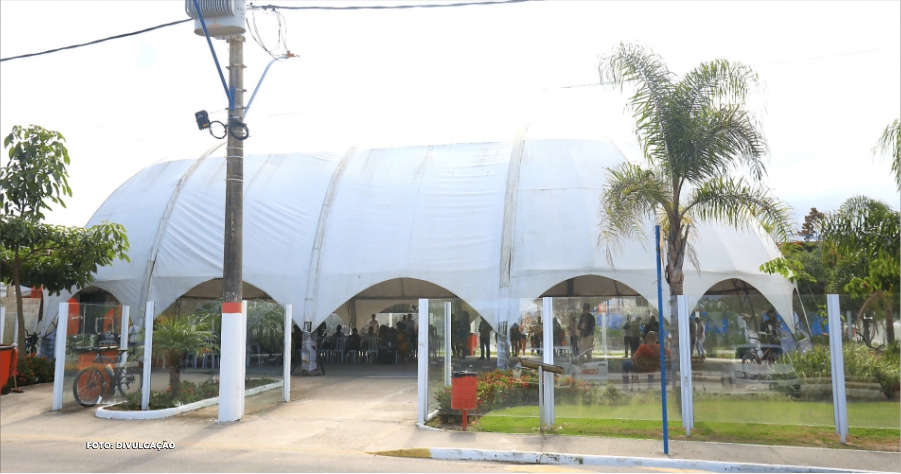 FacebookTwitterWhatsAppA atmosfera de diversão e cultura estará vibrante em Itaipuaçu, com três eventos emocionantes para todos desfrutarem:Maricá Bier Fest 2023: Se você é amante de cerveja, o Maricá Bier Fest é o lugar certo para você. Desfrute de uma ampla seleção de cervejas, desde artesanais até as mais tradicionais, tudo em um ambiente animado e descontraído.Festival Rua & Sabor: Para os amantes da culinária e da música, o Festival Rua & Sabor oferece uma experiência gastronômica única, com uma variedade de sabores locais. Além disso, os palcos simultâneos apresentarão 13 talentosos artistas locais, garantindo entretenimento de qualidade.Exposição de Carros Antigos: Se você aprecia a beleza e a nostalgia dos carros clássicos, não perca a Exposição de Carros Antigos de Itaipuaçu no domingo. Uma oportunidade única para admirar essas preciosidades automobilísticas.Este evento é uma realização da Companhia de Desenvolvimento de Maricá (Codemar), em colaboração com as secretarias de Promoções e Projetos Especiais e de Turismo. Os horários de funcionamento variam, com início às 19h na sexta-feira, às 18h no sábado e às 15h no domingo.Portanto, marque em seu calendário essas datas emocionantes de 6 a 8 de outubro e junte-se à diversão no coração de Itaipuaçu, na Praça dos Gaviões, Avenida Zumbi dos Palmares (antiga Avenida Um).A programação de shows é a seguinte:Sexta-feira (06/10)19h – Bruna Mandz21h – Gio AguileraSábado (07/10)18h – Banda Bigorna com tributo a Rita Lee (Palco principal)19h30 – Marco Nascimento (Palco Rua & Sabor)20h – Arton Arraes Blues Band (Palco principal)22h – Os Bartira (Palco principal)23h – Landro Júnnhyor (Palco Rua & Sabor)Domingo (08/10)15h – Dança alemã com o grupo Tanze in Takt (Palco principal)17h – Banda Roller Coasters (Palco principal)18h30 – Hannah Braga e Lucas Cruz (Palco Rua & Sabor)19h – Banda Faixa Etária (Palco principal)20h – Banda Thunderock (Palco principal)22h30 – Roberta Tílio (Palco Rua & Sabor)Prepare-se para um fim de semana cheio de sabor, música e cultura em Itaipuaçu.FONTE : https://tvitaipuacu.com.br/tvi-marica-bier-fest-2023-em-itaipuacu/ TVi- Maricá Bier Fest 2023 Em Itaipuaçu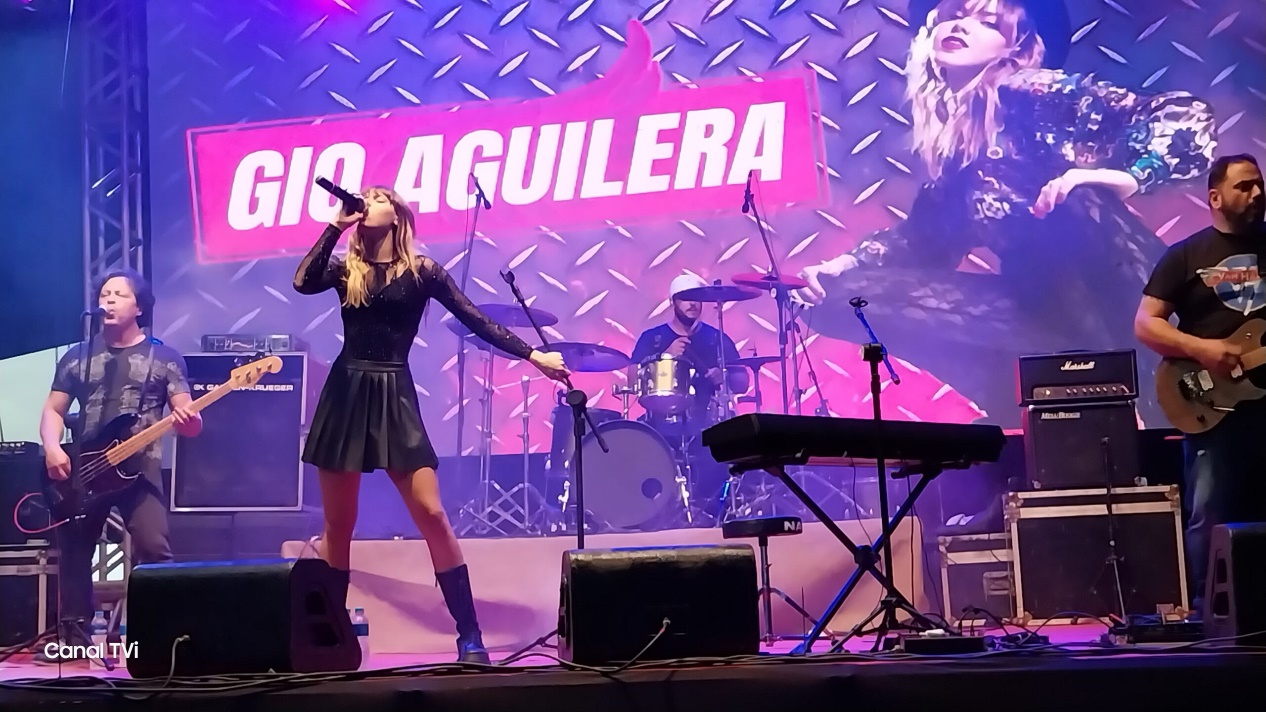 20 de outubro, 2023Roberto Cardoso 0O Maricá Bier Fest deu início nesta sexta-feira 20/10 e vai até domingo 22/10 com muitas atrações.
O evento integrado, Festival Rua & Sabor e Exposição de Carros Antigos, acontecem nos dias 21 e 22/10 na Praça dos Gaviões na Rua Antônio Marquês Mathias com Av.Zumbi dos Palmares.A terceira edição da exposição de carros antigos, acontece neste sábado 21 à partir das 12 horas e no
domingo 22, à partir das 9 horas.Confira a programação desta sexta-feira 20/1019 hrs: Banda Bigorna – tributo a Rita Lee
21 hrs: Gio AguileraPor: Vera Lúcia
Imagens: Beto VídeoTodas as fotos no Site da TVi www.tvitaipuacu.com.brFONTE : https://www.conexaodopovo.com/marica-bier-fest-em-itaipuacu-vai-ate-domingo-22-10/ 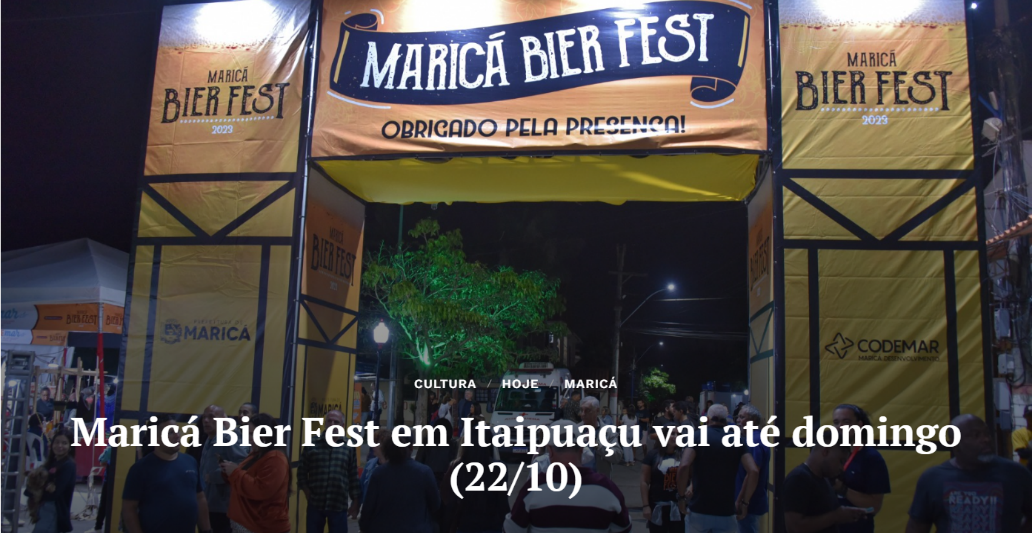 Por:Alexandre R. DucoffData:22 de outubro de 2023A Prefeitura de Maricá abriu nesta sexta-feira (20/10) mais uma edição do Maricá Bier Fest e do Festival Rua & Sabor. Os eventos ocupam a lona cultural da Praça dos Gaviões, em Itaipuaçu, e acontecem até domingo (22) com gastronomia variada e o polo cervejeiro da cidade. O prefeito Fabiano Horta visitou o espaço no primeiro dia, que teve tributo a Rita Lee com a Banda Bigorna e o pop rock internacional de Gio Aguilera, que também apresentou músicas autorais. Até domingo, serão 13 shows em dois palcos com repertórios do rock nacional e internacional.A decoração do evento remete aos tradicionais eventos de cerveja com chalés nas cores da bandeira da Alemanha. Kora Nascimento, de 35 anos, estava com o marido e a filha curtindo o tributo a Rita Lee e disse que a estrutura do evento é ótima para toda família.“Moro aqui perto, me mudei para cá a pouco tempo. A estrutura é muito boa, o evento é agradavel, movimenta a cidade e traz mais segurança também. Estou aproveitando para conhecer as cervejas da cidade”, afirmou Kora, moradora de Itaipuaçu.Também residentes no bairro, Lucas Conceição, de 24 anos, e Rafaela Gomes, 22, foram conhecer o Maricá Bier Fest e gostaram da variedade de chopps disponíveis. “O evento é bem legal. Bebi duas cervejas mas uma achei mais forte e não gostei. Prefiro as mais leves. Bom que a gente pode experimentar e conhecer as cervejas artesanais”, disse Lucas. “Achei maravilhoso um evento como esse perto de casa. Muito bom mesmo”, completou a namorada Rafaela.Outra atração desta edição é a exposição de Carros Antigos de Itaipuaçu, que acontece no sábado (21/10, a partir das 12h) e no domingo (22/10, a partir das 9h), com um toque nostálgico e uma oportunidade para os amantes de carros admirarem modelos clássicos deslumbrantes. A realização é da Companhia de Desenvolvimento de Maricá (Codemar) e das secretarias de Turismo e de Promoção e Projetos Especiais.Caravana Conheça MaricáQuem for ao evento também poderá aproveitar para conhecer os pontos turísticos na Caravana Conheça Maricá, um ônibus equipado com 10 computadores, onde as pessoas assistem a um vídeo de cinco minutos com os atrativos da cidade. O projeto também é utilizado na qualificação dos atuais e futuros profissionais do setor de turismo. O veículo ficará na Praça dos Gaviões até domingo, das 15h às 20h.Serviço:Maricá Bier Fest, Festival Rua e Sabor e Exposição de Carros Antigos
Data: de 20 a 22 de outubro
Local: Lona Cultural de Itaipuaçu
Endereço: Praça dos Gaviões, Avenida Zumbi dos Palmares (antiga Avenida Um)Programação musical:Domingo (22/10)
13h – Banda Roller Coasters
15h – Dança alemã com o grupo Tanze in Takt (Palco principal)
17h – Os Bartira (Palco principal)
18h30 – Roberta Tílio (Palco Rua & Sabor)
19h – Banda Faixa Etária (Palco principal)
20h – Banda Thunderock (Palco principal)
20h30 – Hannah Braga e Lucas Cruz (Palco Rua & Sabor)FONTE : https://extra.globo.com/rio/cidades/marica/noticia/2023/10/praca-dos-gavioes-em-itaipuacu-recebe-mais-de-dez-shows-musicais-neste-fim-de-semana.ghtml Rio / Cidades / MaricáPraça dos Gaviões, em Itaipuaçu, recebe mais de dez shows musicais neste fim de semanaDe sexta-feira até domingo, três eventos integrados vão agitar Maricá: o Maricá Bier Fest 2023, a exposição de carros antigos da cidade e o Festival Rua & SaborPor Iris Tavares05/10/2023 11h01  Atualizado há 4 meses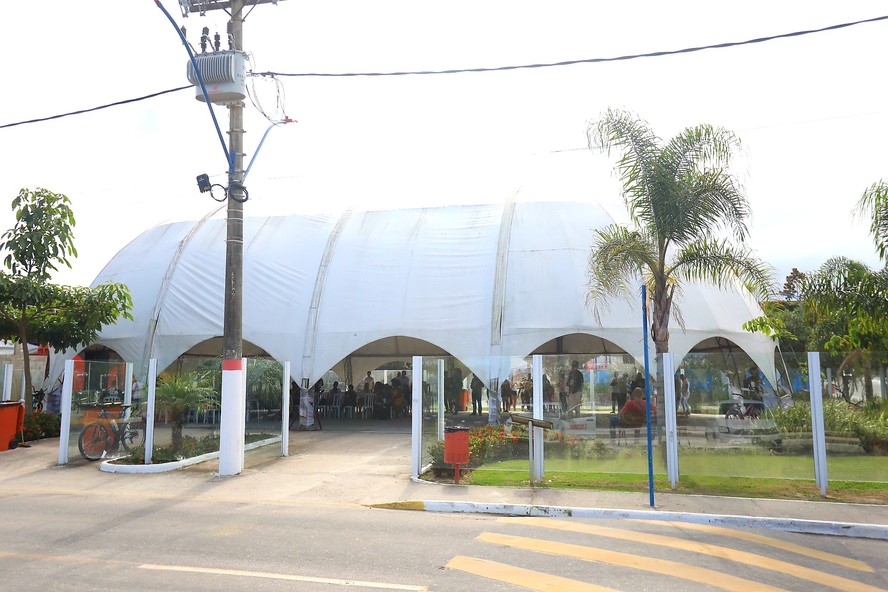 Praça dos Gaviões, em Itaipuaçu — Foto: Evelen GouvêaO fim de semana promete ser agitado em Maricá, com música, bebida, gastronomia e cultura. De sexta-feira a domingo, a cidade receberá três eventos: shows — serão 13 apresentações de artistas locais na Praça dos Gaviões, em Itaipuaçu, 4º distrito do município —; o Maricá Bier Fest 2023 e o Festival Rua & Sabor, ambos na Lona Cultural, a partir das 19h na sexta e das 18h no sábado. Já no domingo, às 15h, acontece uma exposição de carros antigos.Confira os horários das apresentações:Sexta-feira (06/10)19 h – Bruna Mandz21h – Gio AguileraSábado (07/10)18h – Banda Bigorna com tributo a Rita Lee (Palco principal)19h30 horas – Marco Nascimento (Palco Rua & Sabor)20h – Arton Arraes Blues Band (Palco principal)22H – Os Bartira (Palco principal)23h – Landro Júnnhyor (Palco Rua & Sabor)Domingo (08/10)15 horas – Dança alemã com o grupo Tanze in Takt (Palco principal)17h – Banda Roller Coasters (Palco principal)18h30 – Hannah Braga e Lucas Cruz (Palco Rua & Sabor)19h – Banda Faixa Etária (Palco principal)20h – Banda Thunderock (Palco principal)22h30 – Roberta Tílio (Palco Rua & Sabor)O festival é uma realização da Companhia de Desenvolvimento de Maricá (Codemar) e das secretarias de Promoções e de Projetos Especiais de Turismo. Além dos shows, um espaço kids e uma área para artesanato também serão montados na Praça dos Gaviões durante os três dias de evento.FONTE: https://folhadoleste.com.br/marica-recebe-tres-eventos-integrados-na-praca-dos-gavioes/ Maricá recebe três eventos integrados na Praça dos Gaviões3 de outubro de 20230A Prefeitura de Maricá promoverá três eventos simultâneos em Itaipuaçu durante este fim de semana. O Maricá Bier Fest 2023 e o Festival Rua & Sabor serão realizados na lona cultural da Praça dos Gaviões, oferecendo uma variedade gastronômica e o melhor da cerveja local.A partir do sábado, dois palcos simultâneos apresentarão 13 artistas locais para entreter o público.Além disso, no domingo, haverá a Exposição de Carros Antigos de Itaipuaçu, uma oportunidade para os entusiastas de carros apreciarem modelos clássicos incríveis.Os eventos são realizados pela Codemar e pelas secretarias de Promoções e Projetos Especiais e de Turismo, com início às 19h na sexta-feira, às 18h no sábado e às 15h no domingo.Serviço:Maricá Bier Fest, Festival Rua e Sabor e Exposição de Carros Antigos
Data: de 06 a 08 de outubro
Local: Lona Cultural de Itaipuaçu
Endereço: Praça dos Gaviões, Avenida Zumbi dos Palmares (antiga Avenida Um)Sexta-feira (06/10)19h – Bruna Mandz
21h – Gio AguileraSábado (07/10)18h – Banda Bigorna com tributo a Rita Lee (Palco principal)
19h30 horas – Marco Nascimento (Palco Rua & Sabor)
20h – Arton Arraes Blues Band (Palco principal)
22H – Os Bartira (Palco principal)
23h – Landro Júnnhyor (Palco Rua & Sabor)Domingo (08/10)15h – Dança alemã com o grupo Tanze in Takt (Palco principal)
17h – Banda Roller Coasters (Palco principal)
18h30 – Hannah Braga e Lucas Cruz (Palco Rua & Sabor)
19h – Banda Faixa Etária (Palco principal)
20h – Banda Thunderock (Palco principal)
22h30 – Roberta Tílio (Palco Rua & Sabor)FONTE : https://www.marica.rj.gov.br/noticia/prefeitura-realiza-marica-bier-fest-e-festival-rua-sabor-em-itaipuacu/ 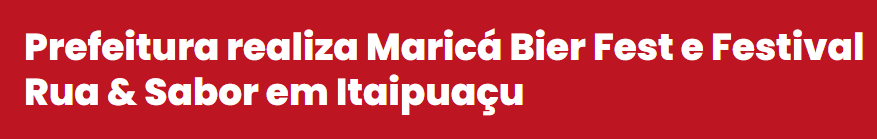 Evento acontece do dia 20 a 23 de outubro e contará com 24 shows de artistas locaisquarta-feira, 19 outubro 2022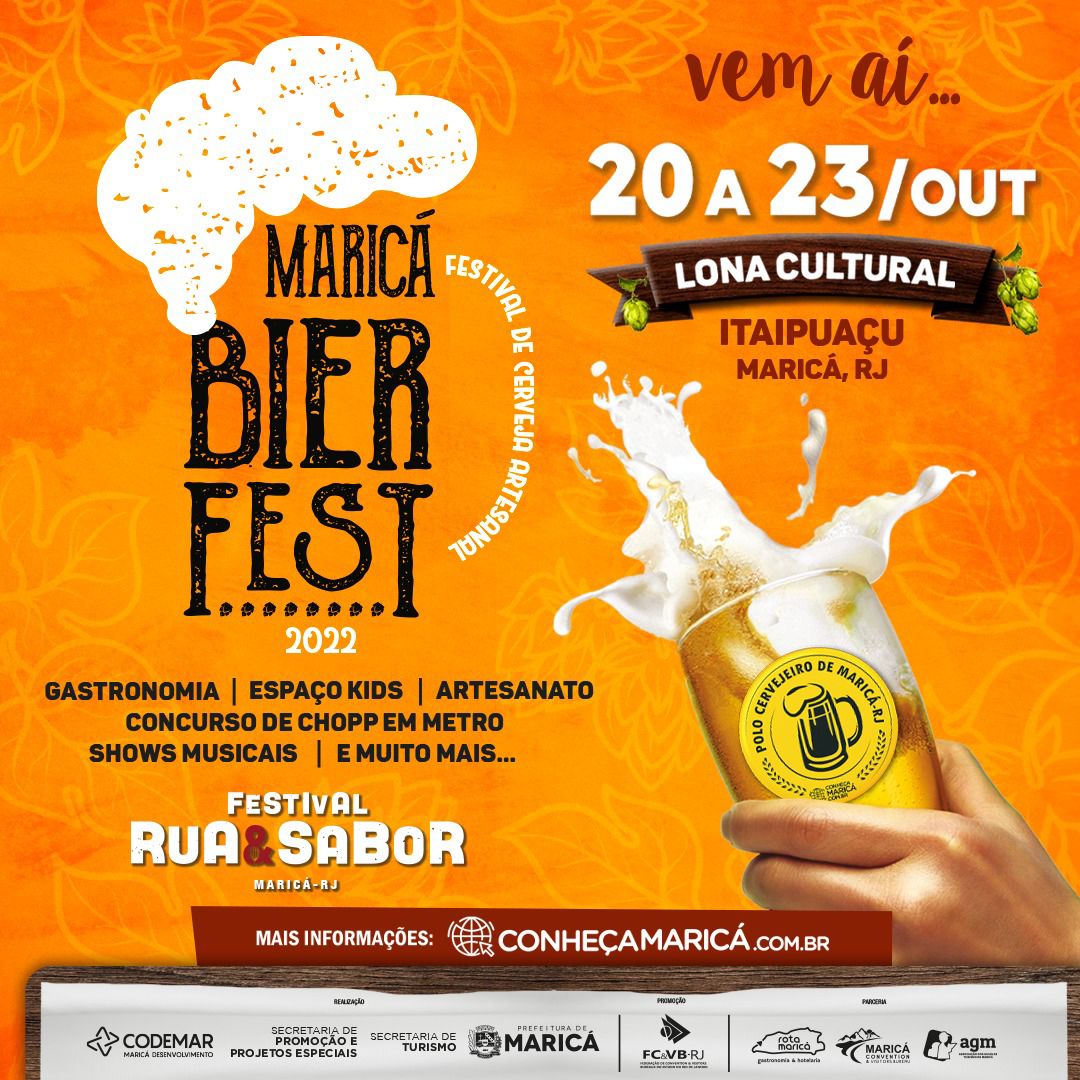 A Prefeitura de Maricá realiza dois eventos integrados que vão agitar Itaipuaçu a partir desta quinta-feira (20) até domingo (23/10). O Maricá Bier Fest 2022 e o Festival Rua & Sabor ocupam a lona cultural da Praça dos Gaviões, levando gastronomia variada e o polo cervejeiro de Maricá. Dois palcos simultâneos terão shows de 24 artistas locais para animar o público. O evento acontece a partir das 19h na quinta e na sexta-feira, começando às 14h no sábado e no domingo. O evento é uma realização da Companhia de Desenvolvimento de Maricá (Codemar) e das secretarias de Promoções e Projetos Especiais e de Turismo.Serviço:Maricá Bier Fest e Festival Rua e Sabor
Local: Lona Cultural de Itaipuaçu
Endereço: Praça dos Gaviões, Avenida Zumbi dos Palmares (antiga Avenida Um)*Quinta-feira (20/10):19 horas – Lalinha (Palco Rua &Sabor)
20 horas – Jorginho Doug (Palco principal)
21h30 – Boivi (Palco Rua &Sabor)
22h30 – Mariana Cunha (Palco principal)Sexta-feira (21/10):19 horas – Junior Sheik (Palco Rua &Sabor)
20 horas – Vivi Serrano (Palco principal)
21h30 – Natalia Pani (Palco Rua &Sabor)
22h30 – Douglas Kali (Palco principal)
00 hora – Thiago Celebral (Palco Rua &Sabor)Sábado (22/10):14 horas – Cristiano e a Boneca Nega Clei (Palco principal)
15 horas – Cia de Artes Lidia Maria (Palco principal)
16 horas – Paul Rock (Palco principal)
17h30 – Banda RMB (Palco Rua & Sabor)
18h30 – Thunderrock (Palco principal)
20 horas – Lavínia (Palco Rua & Sabor)
22 horas – Os Bartira (Palco principal)
00 hora – Léo Brunno (Palco Rua & Sabor)Domingo (23/10):14 horas – Cristiano e a Boneca Clei (Palco principal)
15 horas – Cida Santos – Equipe Tatulegria (Palco principal)
16h30 – Vitórya Telles (Palco Rua & Sabor)
17h30 – Amigos do Quintal (Palco principal)
19 horas – Thiago Dantas (Palco Rua & Sabor)
20 horas – Rhoan Victor (Palco principal)
21h30 – Maiara Coboski (Palco Rua & Sabor)FONTE : https://codemar-sa.com.br/itaipuacu-recebe-marica-bier-fest-a-partir-desta-sexta-feira-20-10/ InícioNotíciasNOTÍCIASItaipuaçu recebe Maricá Bier Fest a partir desta sexta-feira (20/10)19 De Outubro De 2023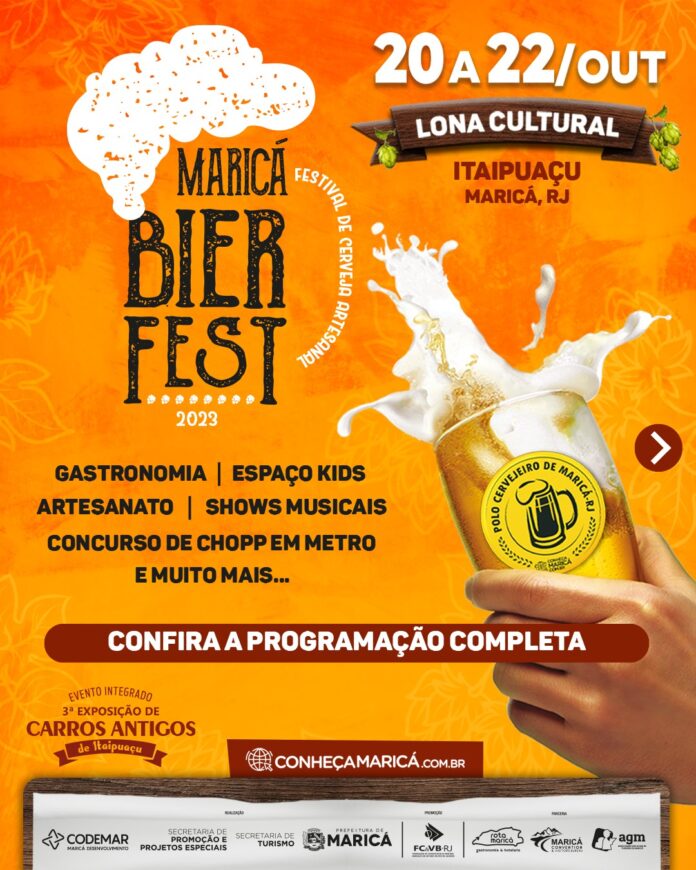 Maricá Bier Fest, Festival Rua e Sabor e 3º Exposição de Carros Antigos chegam à Praça dos Gaviões com atividades variadasCom uma programação para vários gostos, Itaipuaçu recebe neste fim de semana (20 a 22/10), três eventos simultâneos: o Maricá Bier Fest, o Festival Rua e Sabor e a 3º Exposição de Carros Antigos, na Praça dos Gaviões.O Maricá Bier Fest conta com uma seleção de cervejas artesanais, sendo seis marcas da cidade e outras quatro convidadas.Além disso, o público pode aproveitar outras atividades, como saborear delícias gastronômicas, visitar a feira de artesanato local, deixar as crianças se divertindo na área dedicada a elas e curtir 13 apresentações musicais locais, divididas em dois palcos.Os eventos são realizados pela Prefeitura de Maricá, por meio da Companhia de Desenvolvimento de Maricá (Codemar) e das secretarias de Promoção e Projetos Especiais e Turismo. E têm apoio do Maricá Convention & Visitors Bureau, da Rota Gastronômica e da Associação de Guias de Turismo de Maricá (AGM).Confira a Programação musical:Sexta-feira (20/10)Palco principal
19h – Banda Bigorna com tributo a Rita Lee
21h – Gio AguileraSábado (21/10)Palco principal
16h – Lira e banda
18h – Arton Arraes Blues Band
20h – Bruna Mandz
22h – Maurinho e bandaPalco Rua & Sabor
19h30– Marco Nascimento
23h – Leandro JúnnhyorDomingo (22/10)Palco principal
13h– Banda Roller Coasters
15h – Dança alemã com o grupo Tanze in Takt
17h – Os Bartira
19h – Banda Faixa Etária
20h – Banda ThunderockPalco Rua & Sabor
18h30 – Roberta Tílio
22h30 –Hannah Braga e Lucas CruzServiço:
Entrada Gratuita
Data: De 20 a 22/10
Local: Lona Cultural de Itaipuaçu- Praça dos Gaviões, Avenida Zumbi dos Palmares (antiga Avenida Um).FONTE : https://www.marica.rj.gov.br/noticia/fim-de-semana-tera-shows-gastronomia-e-exposicao-em-itaipuacu/#:~:text=O%20Maricá%20Bier%20Fest%202023%20e%20o%20Festival%20Rua%20%26%20Sabor,de%20Promoção%20e%20Projetos%20Especiais. 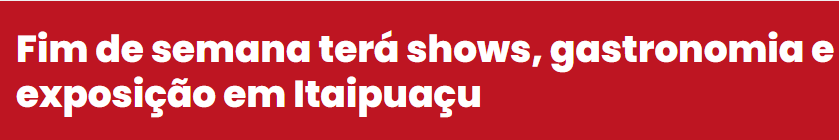 Treze artistas locais se apresentarão em dois palcos no Maricá Bier Fest e no Festival Rua & Sabor. Evento ainda terá mostra de carros antigosterça-feira, 17 outubro 2023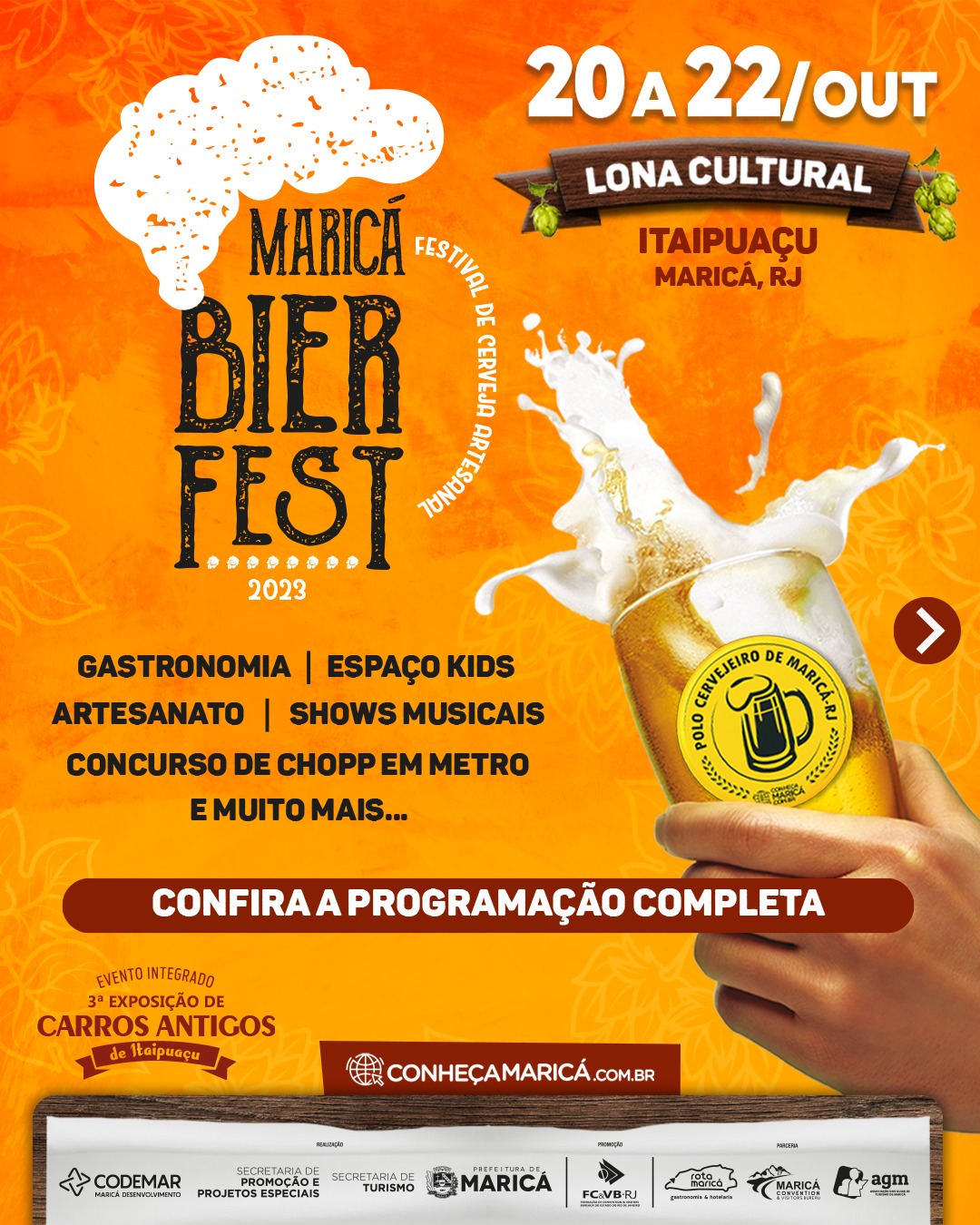 A Prefeitura de Maricá realiza neste fim de semana três eventos integrados em Itaipuaçu. O Maricá Bier Fest 2023, o Festival Rua & Sabor e a Exposição de Carros Antigos de Itaipuaçu. Os dois primeiros ocupam a lona cultural da Praça dos Gaviões da sexta-feira (20) até domingo (22/10), com gastronomia variada e o polo cervejeiro de Maricá. Dois palcos simultâneos começam a funcionar no sábado (21/10), quando começa o Rua & Sabor. Haverá shows de 13 artistas locais para animar o público.A Exposição de Carros Antigos de Itaipuaçu, que acontece no sábado (21/10, a partir das 12h) e no domingo (22/10, a partir das 9h), traz um toque nostálgico e uma oportunidade para os amantes de carros admirarem modelos clássicos deslumbrantes. O Maricá Bier Fest 2023 e o Festival Rua & Sabor acontecem a partir das 14 horas nos três dias (20, 21 e 22 de outubro). A realização é da Companhia de Desenvolvimento de Maricá (Codemar) e das secretarias de Turismo e de Promoção e Projetos Especiais.Serviço:
Maricá Bier Fest, Festival Rua e Sabor e Exposição de Carros Antigos
Data: de 20 a 22 de outubro
Local: Lona Cultural de Itaipuaçu
Endereço: Praça dos Gaviões, Avenida Zumbi dos Palmares (antiga Avenida Um)Programação musicalSexta-feira (20/10)
19 h – Banda Bigorna com tributo a Rita Lee
21h – Gio AguileraSábado (21/10)
16h – Lira e Banda
18h – Arton Arraes Blues Band (Palco principal)
19h30 – Marco Nascimento (Palco Rua & Sabor)
20h – Bruna Mandz (Palco principal)
22H – Maurinho e Banda (Palco principal)
23h – Leandro Júnnhyor (Palco Rua & Sabor)Domingo (22/10)
13 horas – Banda Roller Coasters
15 horas – Dança alemã com o grupo Tanze in Takt (Palco principal)
17h – Os Bartira (Palco principal)
18h30 – Roberta Tílio (Palco Rua & Sabor)
19h – Banda Faixa Etária (Palco principal)
20h – Banda Thunderock (Palco principal)
20h30 – Hannah Braga e Lucas Cruz (Palco Rua & Sabor)FONTE : https://www.facebook.com/sppemarica/posts/pfbid0YeauAhXffnRDyzyRZdBYPAZdBDTmjtVXq49ZTXiVBsGXyvGLoRattZ59SbJg7DNNl 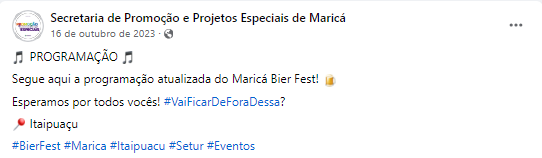 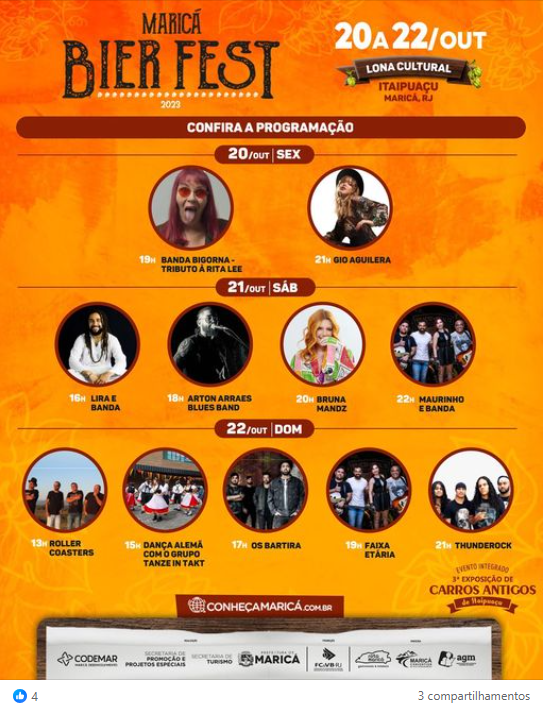 FONTE : https://www.facebook.com/vereadoraldairdelinda/posts/pfbid032fXDtCyHHhEjK6tYEJdscYBNEP1qLAHhng4cHgQYduyvGYoBhwkaGaax9ACNZhzjl 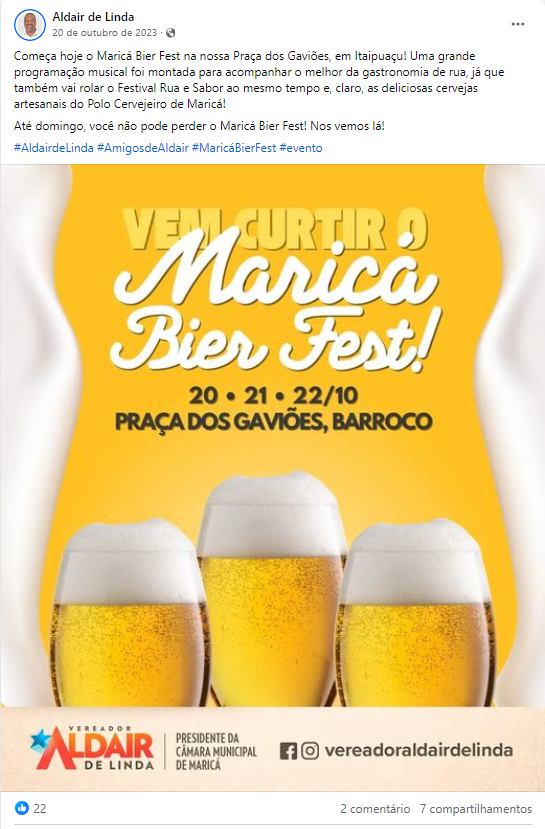 FONTE : https://www.facebook.com/prefeiturademarica/posts/pfbid0M9XgzocFBkVdzydHDady8UyTKvbngZnrr23Y8oEdUtx8sPux2priwbv21TZi6HKdl 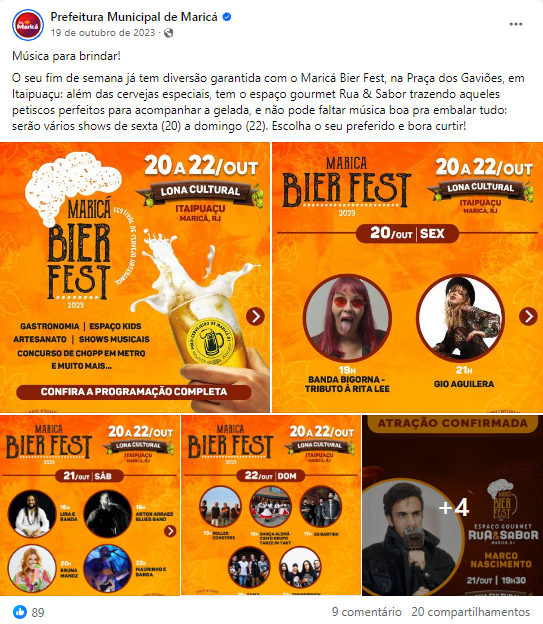 FONTE : https://www.facebook.com/sppemarica/posts/pfbid02ducDsXc3B3smGMgkrzFD4r2iKfHPUhtTzYspSy8vrbd2AgaygstUnNM7yRbmfHSwl 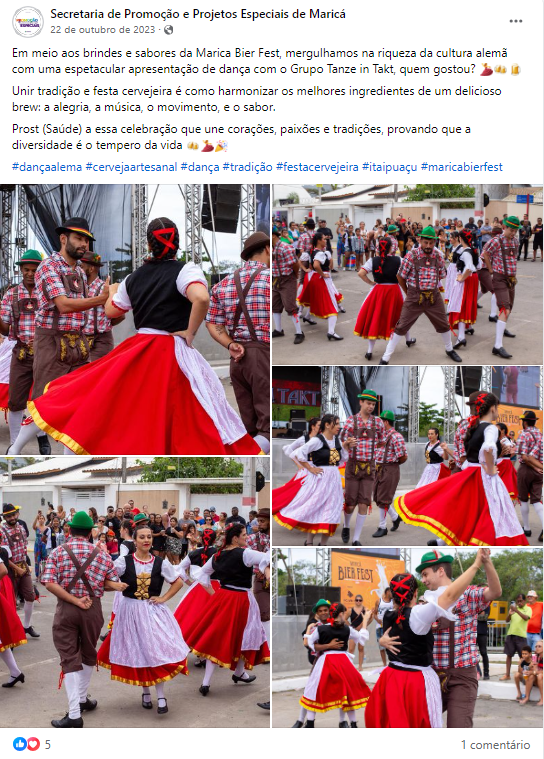 FONTE : https://www.facebook.com/prefeiturademarica/posts/pfbid02xt7qq3i4CH1YdGMCRR5nd9CpQXHypbA4vnjiTpuFEXKoQo78V77oj7TDa3jYwj6kl 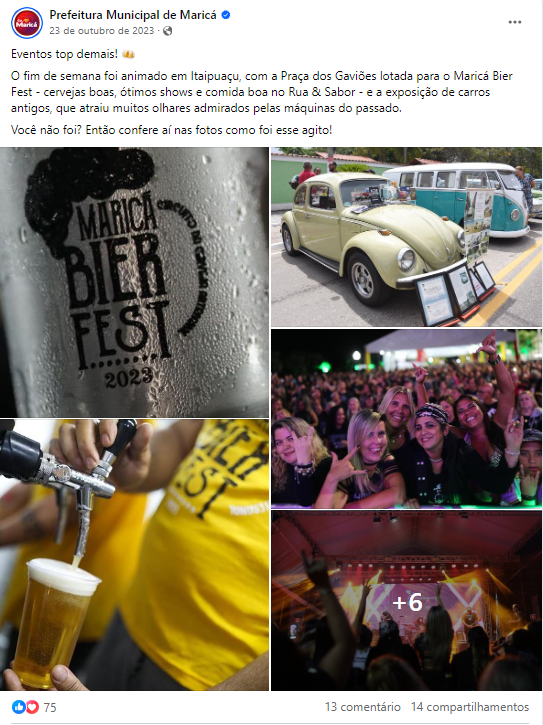 FONTE : https://www.facebook.com/FabianoHortaOficial/posts/pfbid0TPzsxhDLHSptSrgdpQSA4NqnydYDbdkhRkgHoEtgmtU37njdfBouQVBRvfi5ACesl 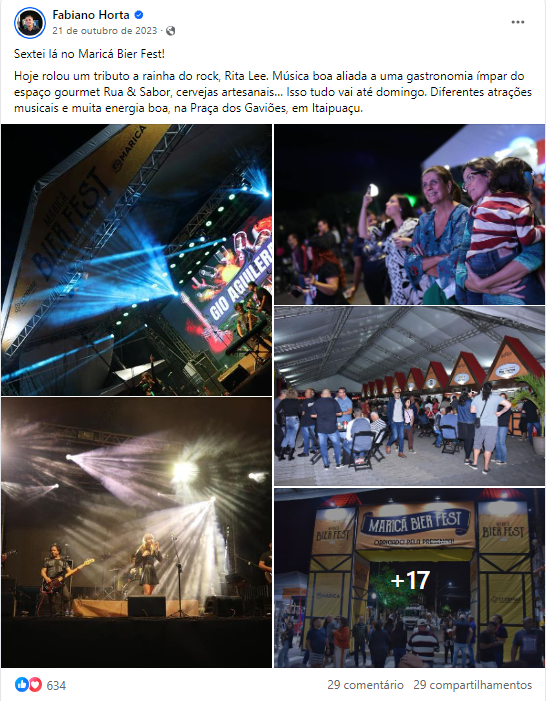 FONTE : https://www.facebook.com/conhecamaricaoficial/posts/pfbid02ZqPQJPkcx1saJEskd33mg9UsKGncdtecvTgLotTCeRnCPa2ZfzXeBXsDhdiDP5JKl 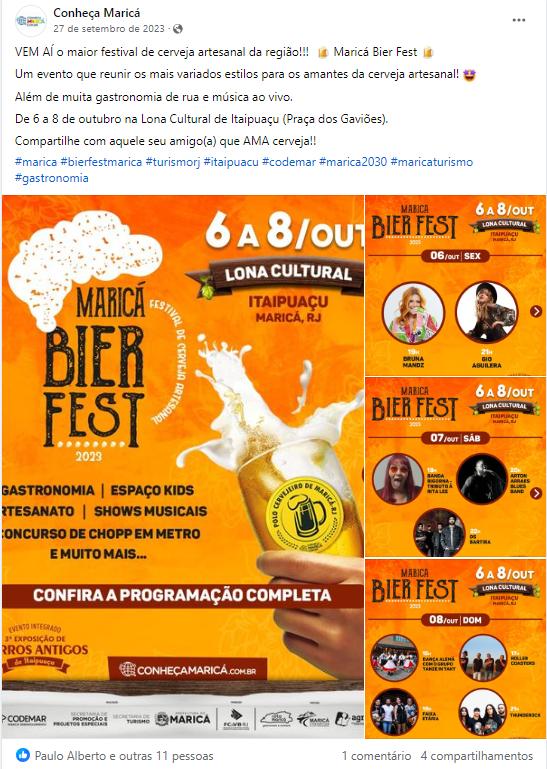 FONTE : https://www.facebook.com/maricainfo/posts/pfbid0cVGJhwS8cYgdu67nTgQBAC2A5d9EuEJRFbyzSV4QuPpGLMm7zNcwbobYwR6hDRMul 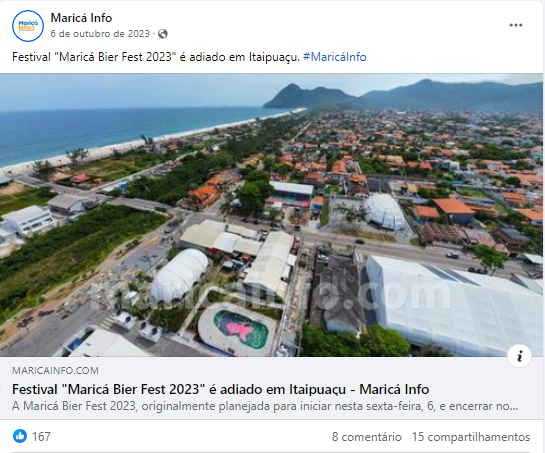 FONTE : https://www.facebook.com/FCVBRJ/posts/pfbid02GbTbLmQ8oCpsoREhrL55jPx4fBTaqZmpQrLpdRcXypYRBXgSQexPWpRpJV1T8CB2l 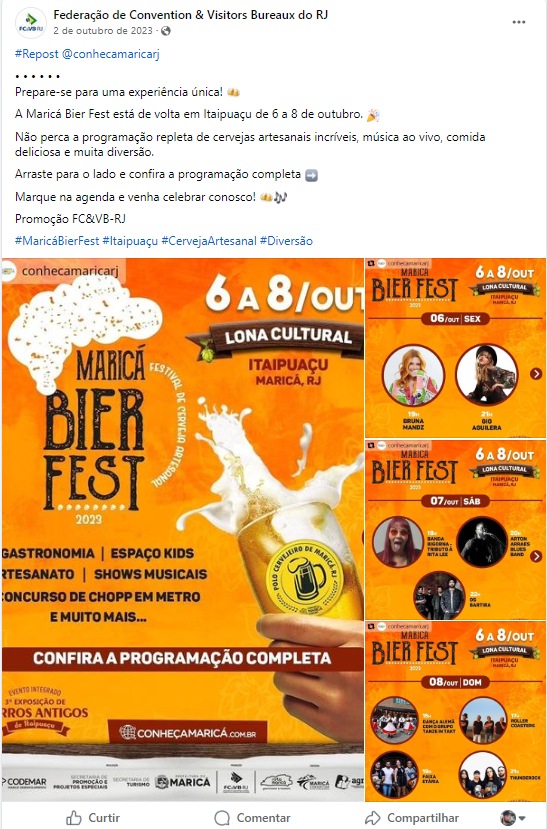 FONTE : https://www.facebook.com/prefeiturademarica/posts/pfbid0X27rUdKiU8YshMHsQujWQeRVkJHFuV3dvQZDLKFc6hyYv6P9cMMVGzo4fEmJxfKNl 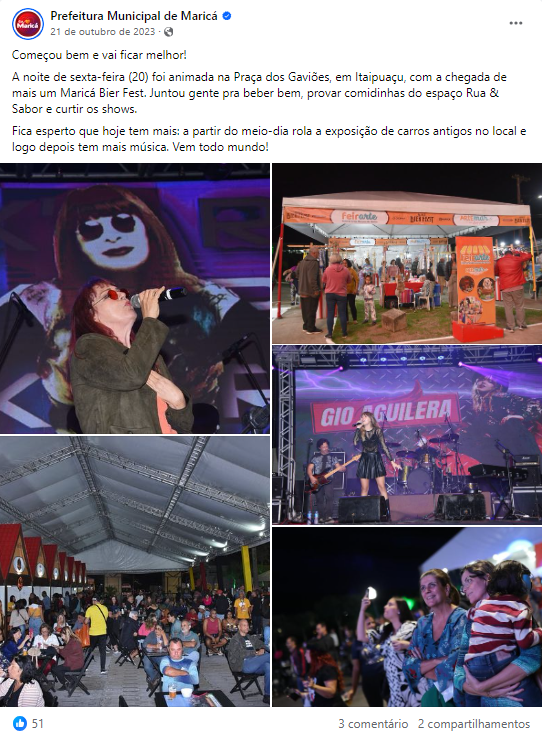 FONTE : https://www.facebook.com/maricaturismooficial/posts/pfbid0331qMefiG88fcaoHTx1CryLkCVbXKgHJatv7itKyV1aPTRpx23H2ih1CvRJMAy5SBl 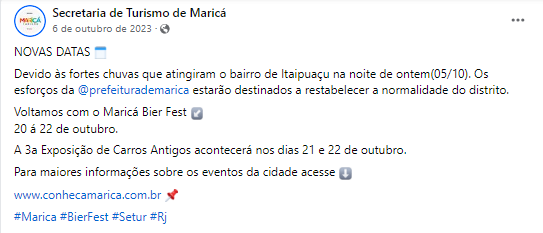 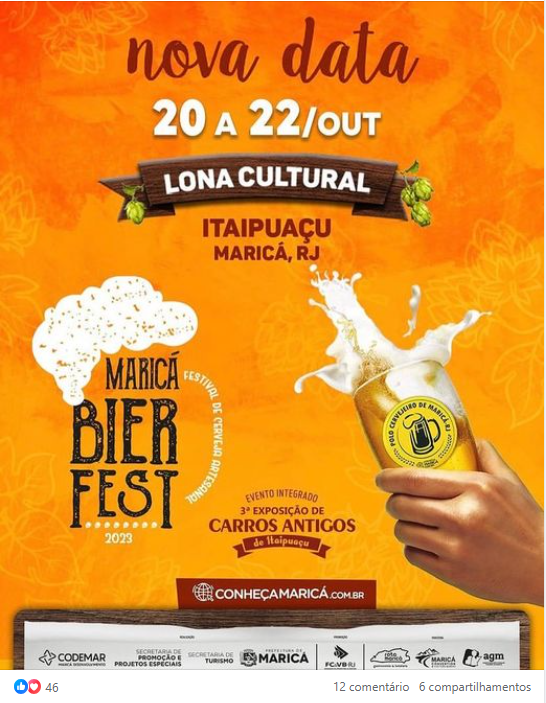 FONTE : https://www.facebook.com/agendabafafa/posts/pfbid0TvuTJ3oZ1rbp3BphcRLYACwZ8Xju6CTo4fPjRQp1sybkK5ddCdryqX6iZe1ozzv4l 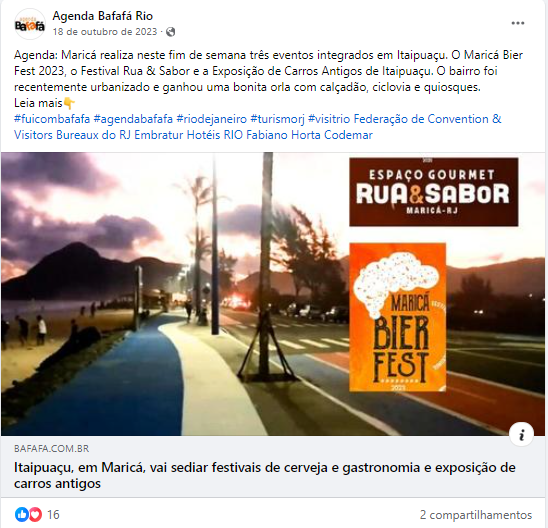 FONTE : https://www.instagram.com/p/CyeL3ZFveqL/ 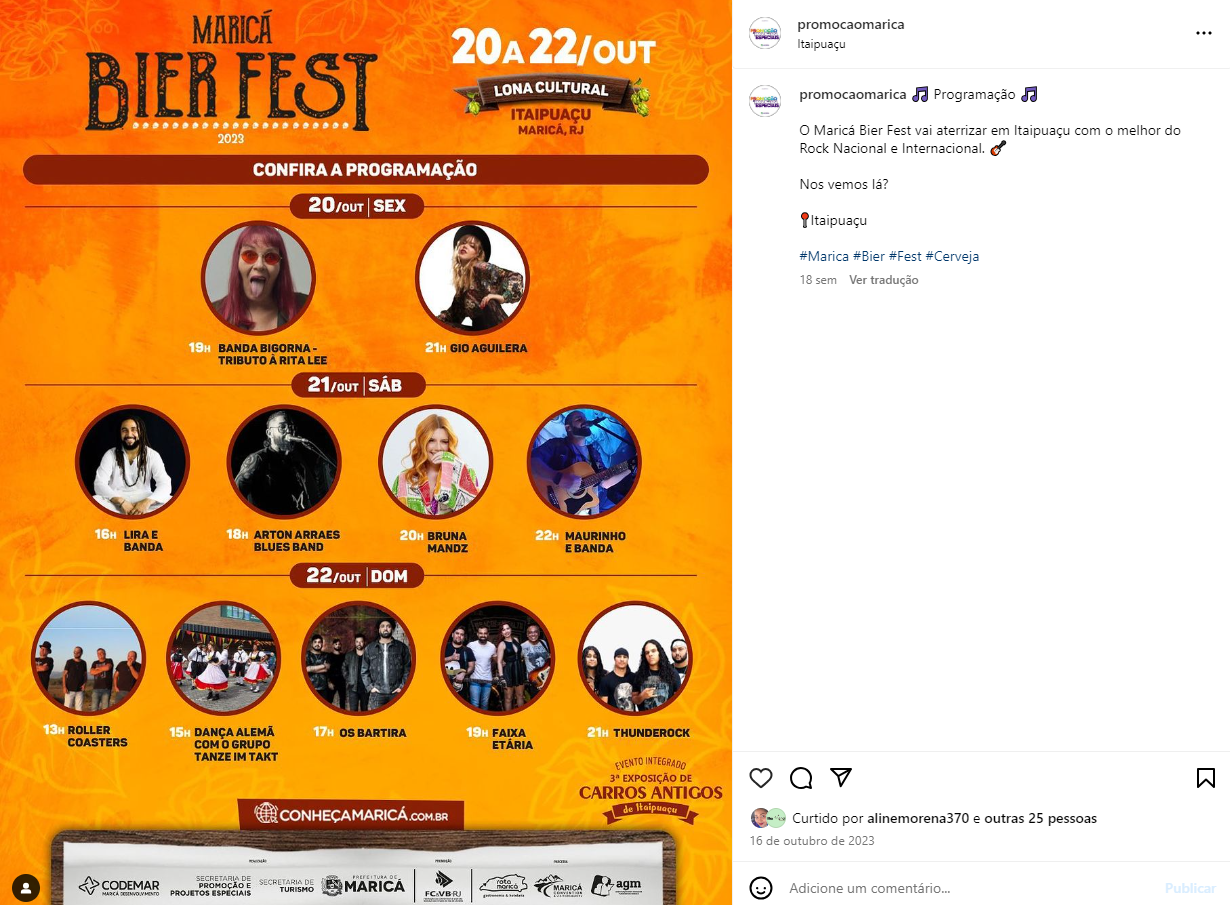 FONTE : https://www.instagram.com/p/CyEhXPzPBXS/ 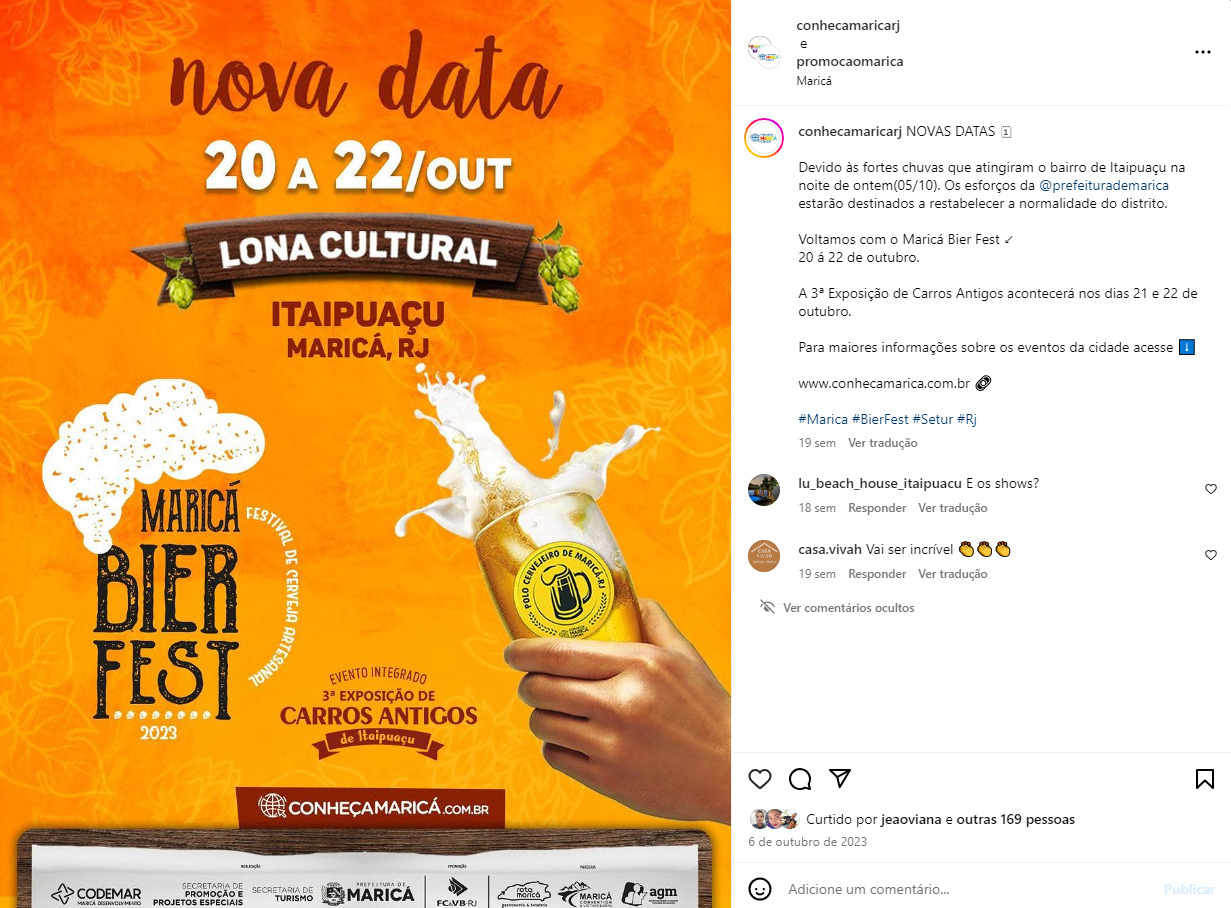 FONTE : https://www.instagram.com/p/CyrgGtyurE2/ 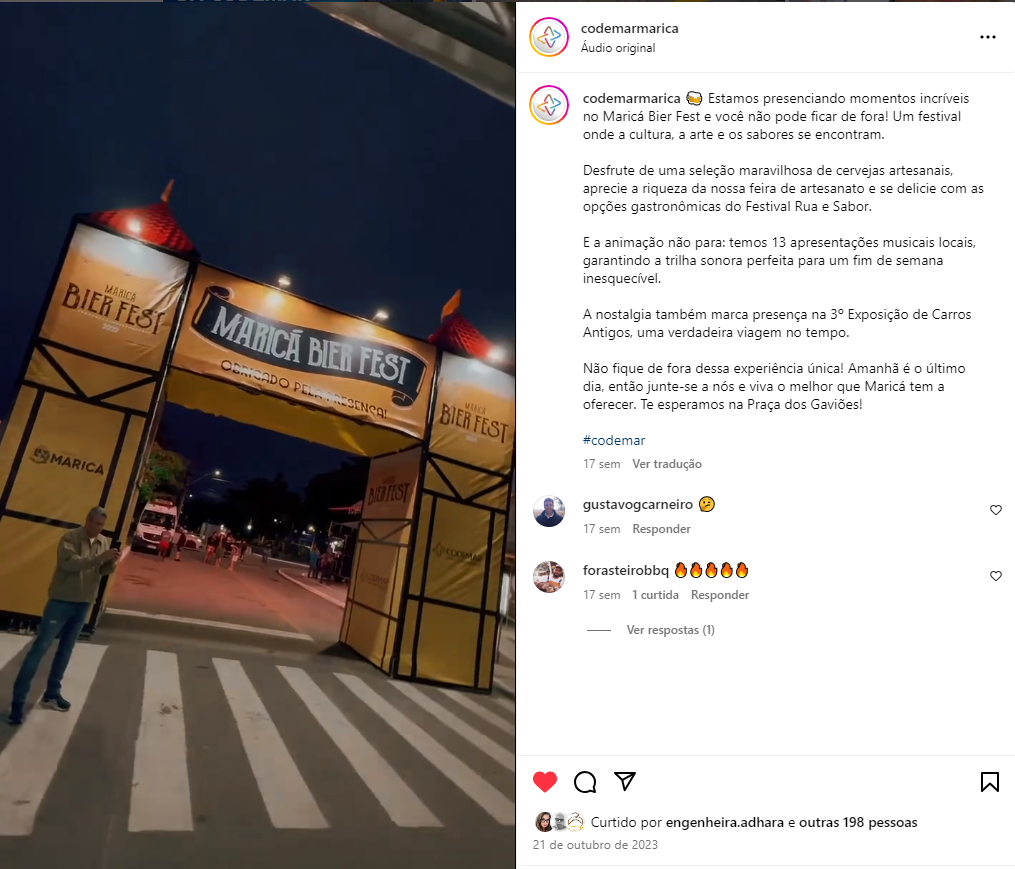 FONTE : https://www.instagram.com/p/CyvwubsO7G2/?img_index=1 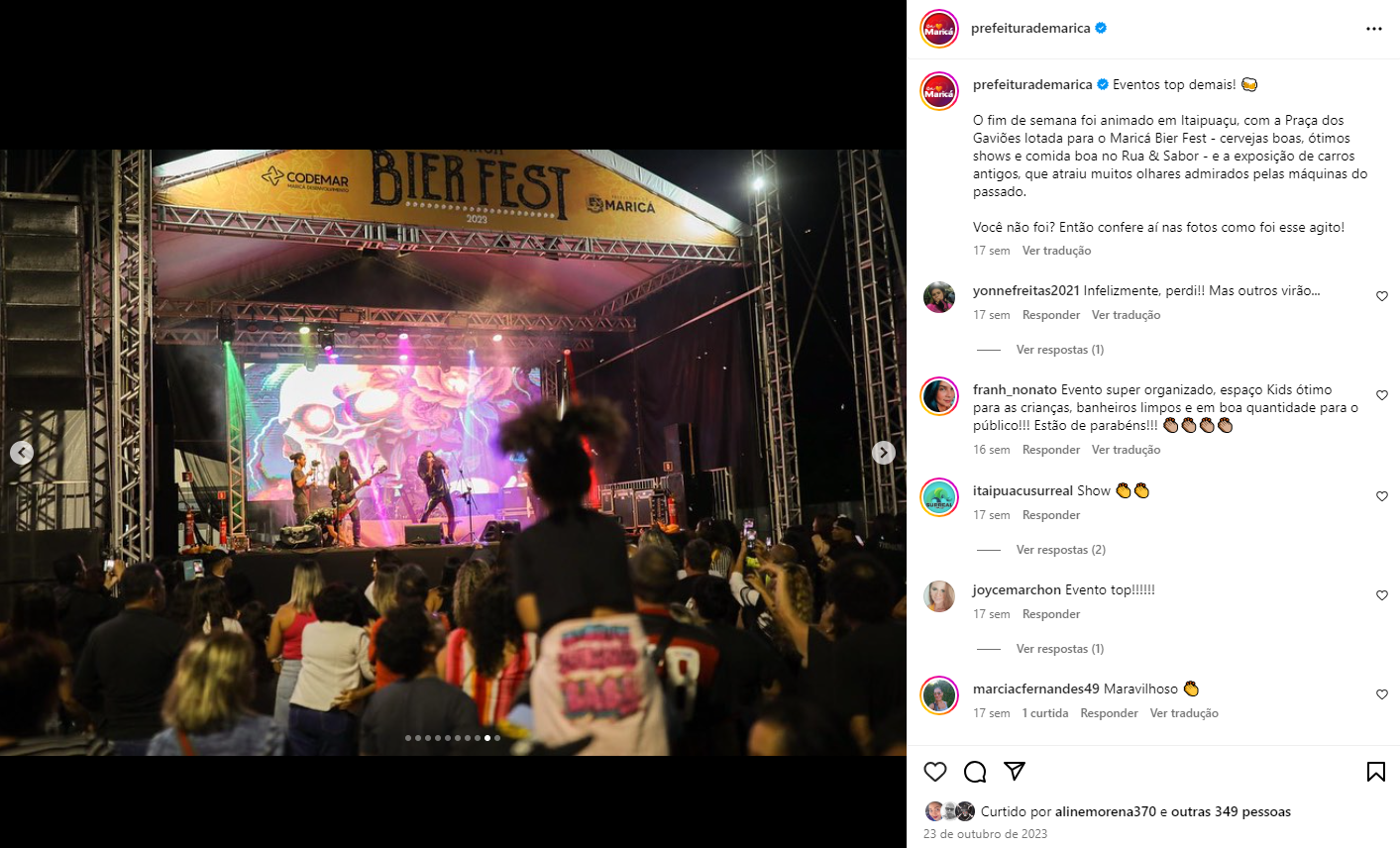 FONTE : https://www.instagram.com/p/CylZLxNuZsM/?img_index=1 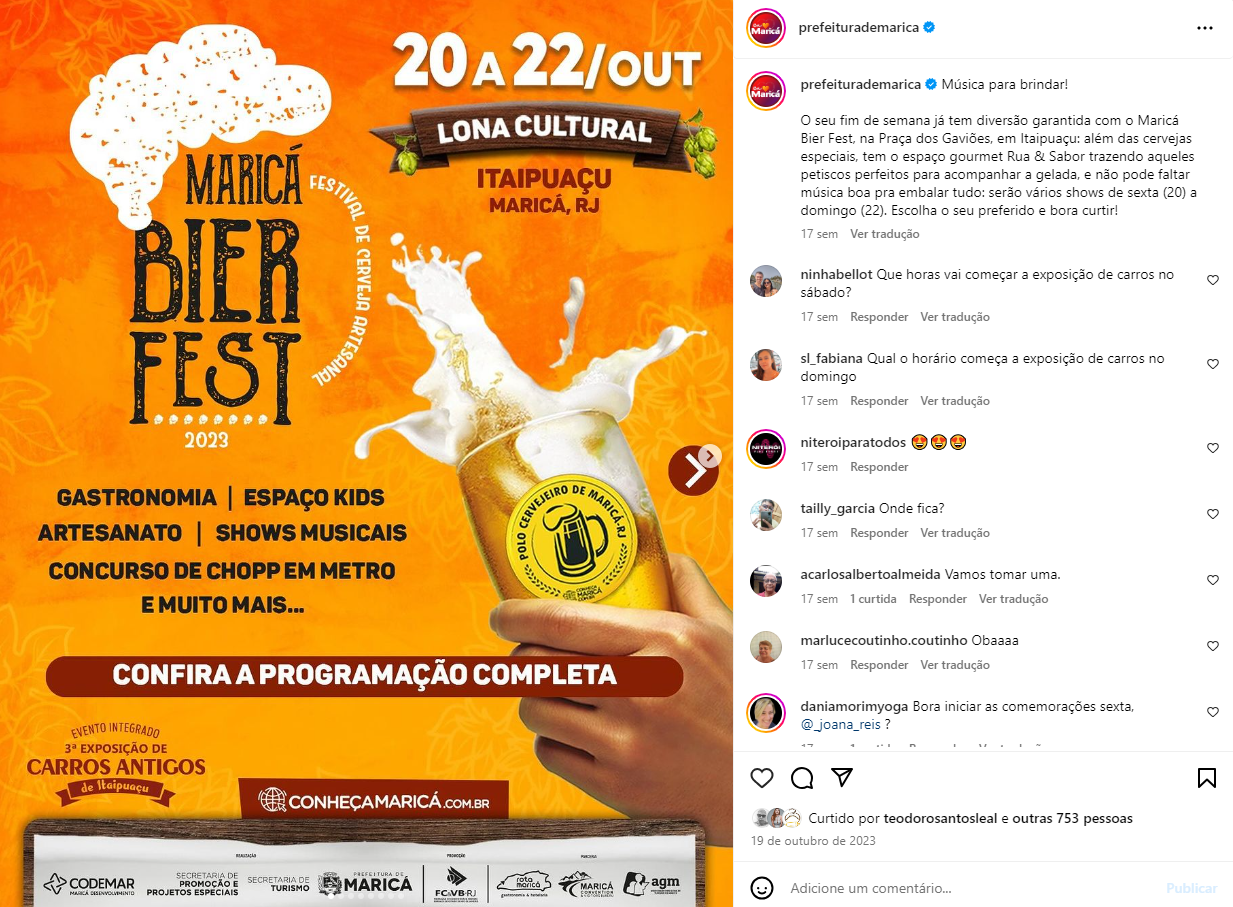 FONTE : https://www.instagram.com/p/CygWCB3OOth/ 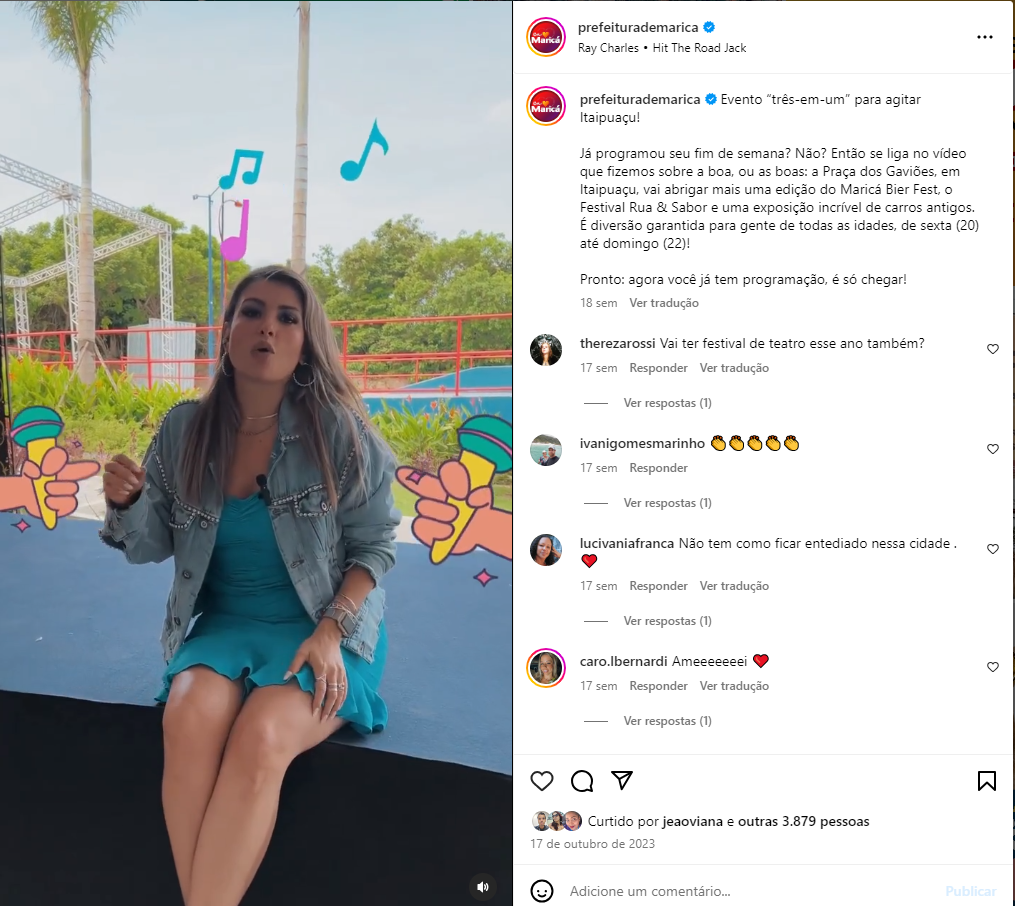 